Temat: Die Goldbären- StoryProszę o przepisanie słownictwa do tekstu Die Goldbären- Story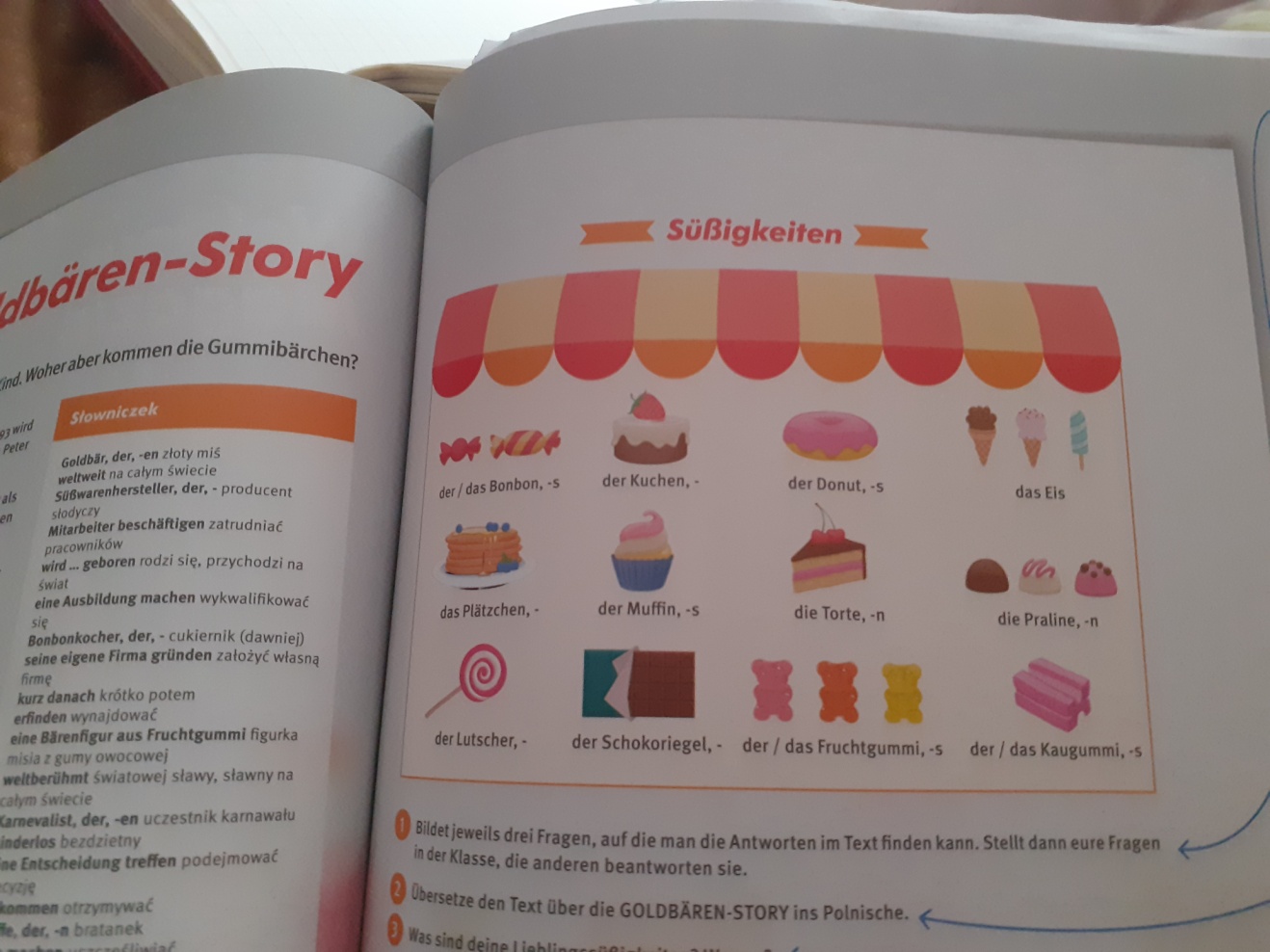 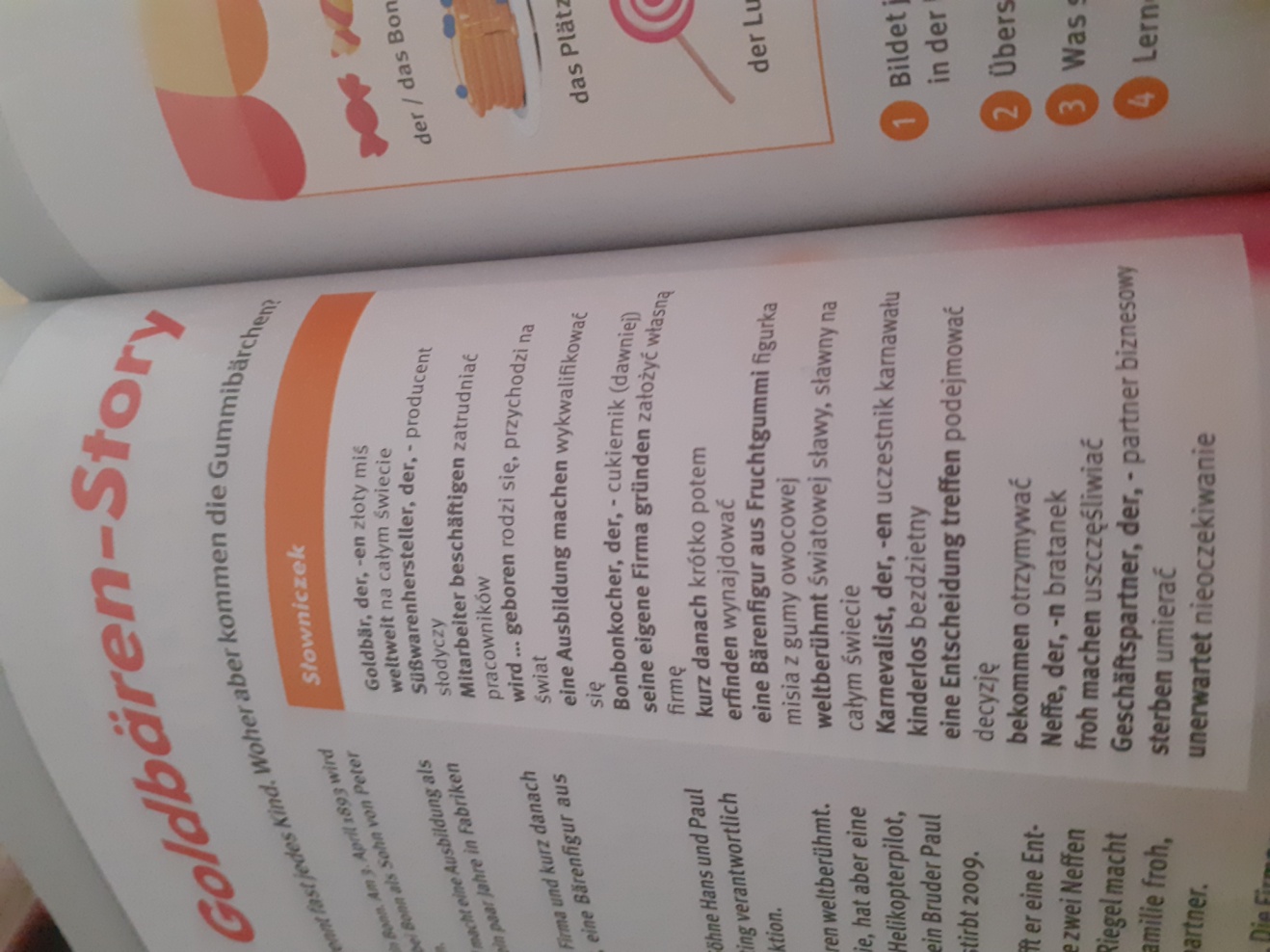 